Les femmes dans l’Histoire de FranceL’Antiquité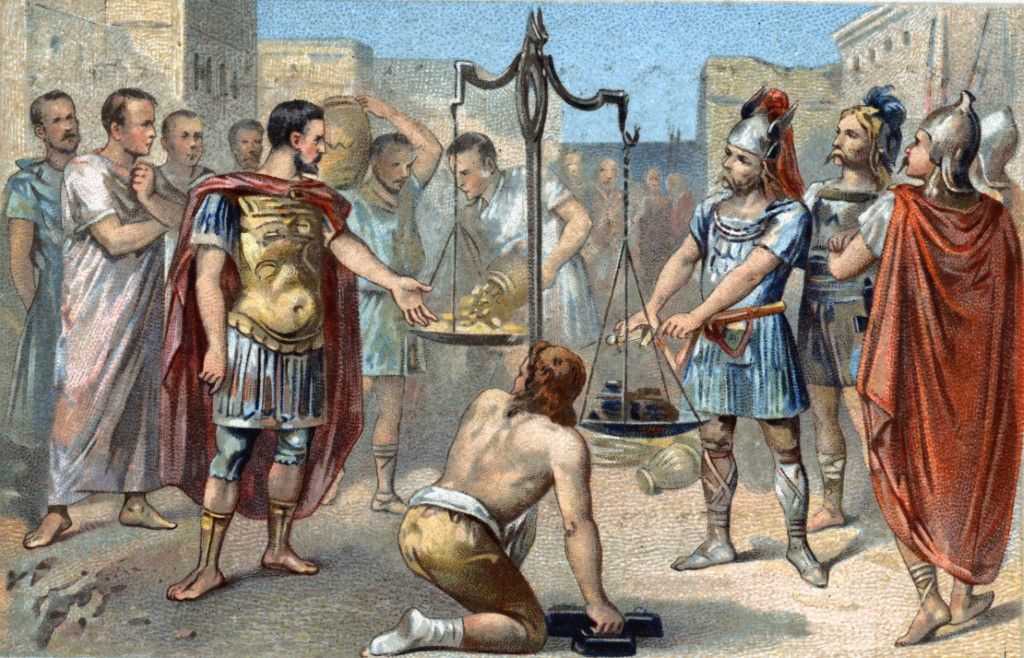 1/ Quelles sont les 2 évènements qui délimitent l'Antiquité?2/ Où est née Geneviève de Paris?3/ Quel tribu menace d’envahir Paris en 451 ?4/ Qui est la première reine de France?5/ Qu’est-ce qu’elle interdit pendant sa régence ?Le Moyen-âge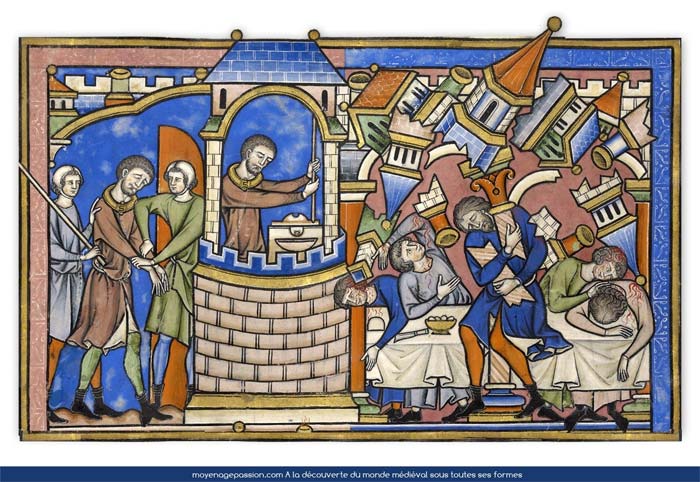 6/ Quand la guerre de 100 ans a-t-elle débutée ?7/ Qui est la première femme de lettres française ?8/ Où part Aliénor d'Aquitaine avec Louis VII ?9/ Comment meurt Jeanne d’Arc ?10/ A quel Age Blanche se marie-t-elle ?L'ancien régime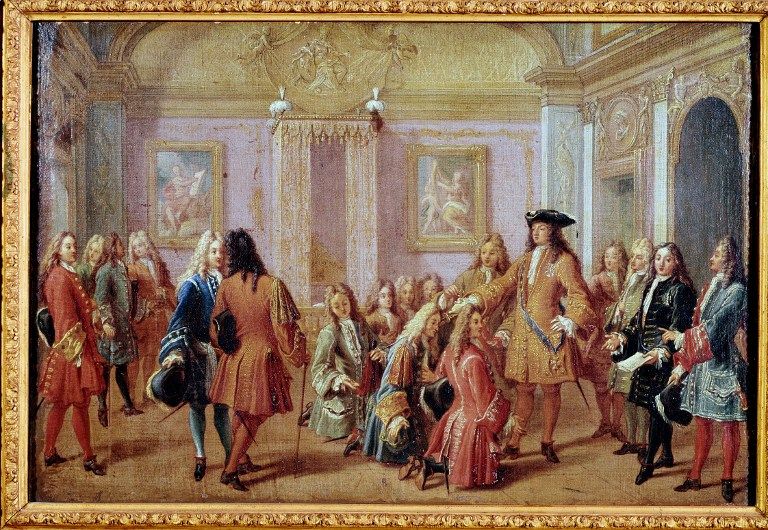 11/ Combien de personnes sont au service d’Anne de Bretagne à son service au château de Blois ?12/ A la mort d’Anne de Bretagne, que fait-on de son cœur ?13/ Pourquoi Marguerite de Valois est-elle surnommée la 10ème des muses ?14/ Quel est l'écart d’âge entre Diane de Poitiers et son mari ?15/ D’après certaines sources, de quel massacre Catherine de Médicis est-elle responsable ?16/ Comment Henri II meurt-il ?La révolution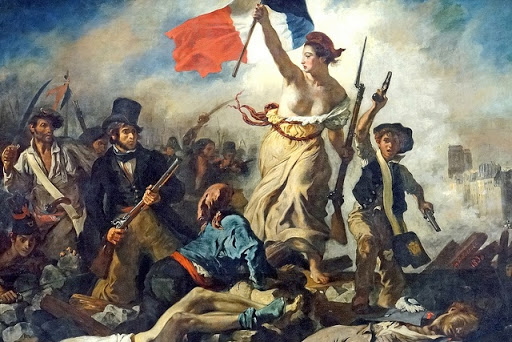 17/ Quel est le caprice favori de Marie Antoinette?18/ Qui a réalisé un film sur la vie de Marie Antoinette en 2006 ?19/ Que dénonce la pièce de théâtre d’Olympe de Gouges ?20/ Qu’est-ce qu’Olympe de Gouges publie en 1791?Le 19ème siècle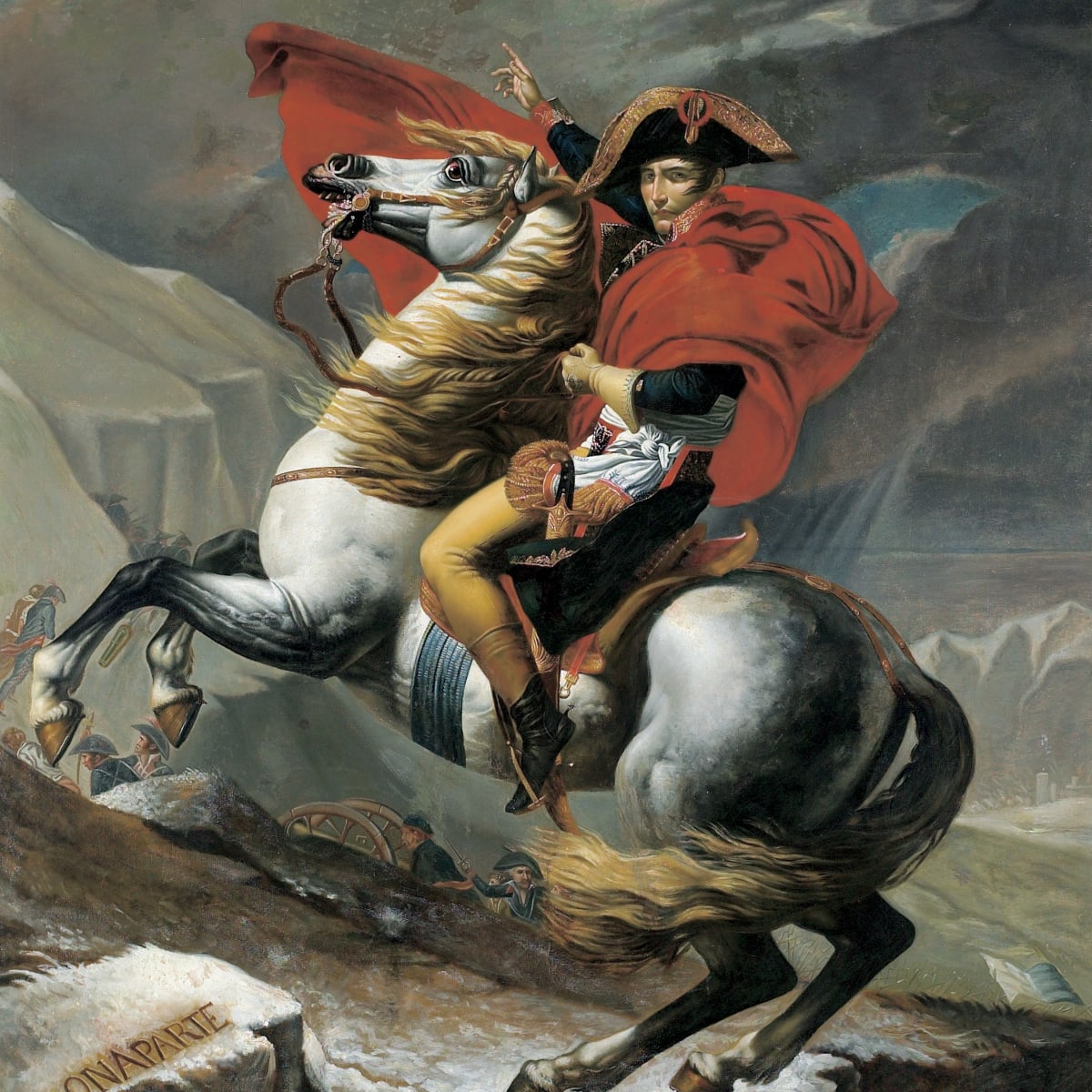 21/ Quel est le vrai nom de George Sand ?22/ De qui s’entoure-t-elle dans sa maison de Nohant ?23/ Où Louise Michel a-t-elle été déportée ?24/ Combien de personnes viennent rendre hommage à Louise Michel le jour de son enterrement ?Le 20ème siècle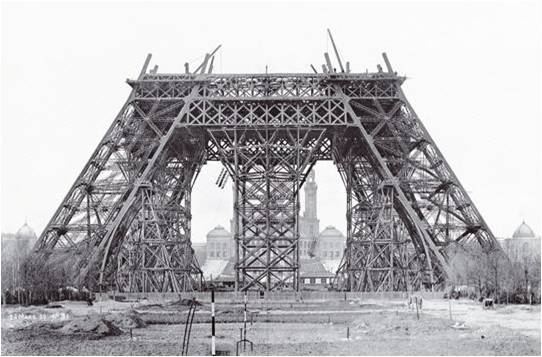 25/ Pendant la guerre, quel est le nom de code de Louise de Bettignies?26/ Quel est le métier de Suzanne Noël ?27/ Combien de personne Hélène Studler a-t-elle sauvé ?28/ Quel est le surnom de Marie Marvingt ? Pourquoi ?29/ En 1974, quelle loi Simone Veil fait-elle voter?30/ Combien de prix Nobel Marie Curie obtient-elle ? Lesquels ?31/ Qui a réalisé le premier film de fiction, avant les frères Lumière ?32 / D’où vient le surnom « Coco » de Coco Chanel ?